1.9	to consider, based on the results of ITU-R studies:1.9.2	modifications of the Radio Regulations, including new spectrum allocations to the maritime mobile-satellite service (Earth-to-space and space-to-Earth), preferably within the frequency bands 156.0125-157.4375 MHz and 160.6125-162.0375 MHz of Appendix 18, to enable a new VHF data exchange system (VDES) satellite component, while ensuring that this component will not degrade the current terrestrial VDES components, applications specific messages (ASM) and AIS operations and not impose any additional constraints on existing services in these and adjacent frequency bands as stated in recognizing d) and e) of Resolution 360 (Rev.WRC-15);IntroductionTaking into account the studies performed during this study period, CEPT proposes the following changes to the Radio Regulations in order to introduce the VHF data exchange system (VDES) satellite component (VDE-SAT) to support the digital evolution of maritime communications.It is proposed to create a new primary allocation to the maritime mobile-satellite service (MMSS) (Earth-to-space) in the frequency bands 157.1875-157.3375 MHz and 161.7875-161.9375 MHz. These two frequency bands correspond to channels 24, 84, 25, 85, 26 and 86 of Appendix 18. Within the context of VDES, channels 26 and 86 are identified for ship-to-satellite (VDE-SAT uplink) communications. The channels 24, 84, 25 and 85 are identified for the VDES terrestrial component (VDE-TER), but ship-to-satellite (VDE-SAT uplink) communications are possible without imposing constraints on VDE-TER.Furthermore, it is proposed to create a new primary allocation to the maritime mobile-satellite service (space-to-Earth) in the frequency band 160.9625-161.4875 MHz, which is identified for satellite-to-ship (VDE-SAT downlink) communications.Coordination of space stations with assignments to the MMSS (space-to-Earth) in the frequency band 160.9625-161.4875 MHz with respect to terrestrial services is captured under RR No 9.14, which is introduced by the new footnote No 5.A192.Also, it is proposed to modify RR Nos 5.208A and 5.208B and Annex 1 to Resolution 739 (Rev.WRC-15) in order to ensure protection of the radio astronomy service (RAS) in the frequency bands 150.05-153 MHz and 322-328.6 MHz.This proposal is supported by the studies provided in Report ITU-R M.2435-0, and corresponds to Method B with option 1 in the CPM Report.ProposalsARTICLE 5Frequency allocationsSection IV – Table of Frequency Allocations
(See No. 2.1)

MOD	EUR/XXXXA9A2/1148-161.9375 MHzReasons:	The above modification adds primary allocations to the maritime mobile-satellite service (Earth-to-space) in the frequency bands 157.1875-157.3375 MHz and 161.7875-161.9375 MHz, and a primary allocation to the maritime mobile-satellite service (space-to-Earth) in the frequency band 160.9625-161.4875 MHz.MOD	EUR/XXXXA9A2/25.208A	In making assignments to space stations in the mobile-satellite service in the bands 137-138 MHz, 387-390 MHz and 400.15-401 MHz, , administrations shall take all practicable steps to protect the radio astronomy service in the bands 150.05-153 MHz, 322-328.6 MHz, 406.1-410 MHz and 608-614 MHz from harmful interference from unwanted emissions shown in the  Recommendation.     (WRC-)Reasons:	The above modification is proposed to ensure the protection of the radio astronomy service (RAS).MOD	EUR/XXXXA9A2/35.208B*	In the frequency bands:		137-138 MHz,
		
		387-390 MHz,
		400.15-401 MHz,
		1 452-1 492 MHz,
		1 525-1 610 MHz,
		1 613.8-1 626.5 MHz,
		2 655-2 690 MHz,
		21.4-22 GHz,Resolution 739 (Rev.WRC-1) applies.     (WRC-1) Reasons:	The above modification is proposed to ensure the protection of the radio astronomy service (RAS).MOD	EUR/XXXXA9A2/45.228AA	The use of the frequency bands 161.9375-161.9625 MHz and 161.9875-162.0125 MHz by the maritime mobile-satellite (Earth-to-space) service is limited to the systems which operate in accordance with Appendix 18.     (WRC-1)Reasons:	The above modification specify that the MMSS allocation (Earth-to-space) for VDE-SAT as described in Report ITU-R M.2435-0 should operate in accordance with Appendix 18ADD	EUR/XXXXA9A2/55.A192	The use of the frequency band 160.9625-161.4875 MHz by the maritime mobile-satellite (space-to-Earth) service is limited to non-GSO systems operating in accordance with the most recent version of Recommendation ITU-R M.2092. Such use is subject to the application of the provisions of No 9.14, and the receiving ship earth stations shall not claim protection from transmitting stations in the land mobile service.     (WRC-19)Reasons:	The above modification specify that the MMSS allocation (space-to-Earth) for VDE-SAT as described in Report ITU-R M.2435-0 should operate in accordance with the most recent version of Recommendation ITU-R M.2092. This new footnote also clarifies that the coordination between MMSS (space-to-Earth) and terrestrial services is subject to the application of the provision of RR No 9.14. VDES ship stations within the range of land based infrastructure are expected to use the terrestrial component of VDES, and shall not claim protection from transmissions by stations in the land mobile service using this frequency band.MOD	EUR/XXXXA9A2/6APPENDIX 5 (REV.WRC-1)Identification of administrations with which coordination is to be effected or
agreement sought under the provisions of Article 9MOD	EUR/XXXXA9A2/7TABLE 5-1     (Rev.WRC-1)Technical conditions for coordination(see Article 9)…TABLE 5-1 (continued)     (Rev.WRC-1)Reasons:	The above modification defines a coordination threshold in Table 5-1 for references of RR No. 9.14 for the VDE-SAT downlink to ensure compatibility with terrestrial services. The coordination threshold mask is defined in Recommendation ITU-R M.2092-0 and in line with studies provided in Report ITU-R M.2435-0.MOD	EUR/XXXXA9A2/8APPENDIX 18 (REV.WRC-)Table of transmitting frequencies in the
VHF maritime mobile band(See Article 52)…Notes referring to the TableGeneral notes…Specific notes…w)	In Regions 1 and 3:	 frequency bands 157.-157.MHz and 161.-161.MHz (corresponding to channels: 24, 84, 25, 85, 26 and 86) are identified for the VHF Data Exchange System (VDES) described in the most recent version of Recommendation ITU-R M.2092. frequency bands may also be used for analogue modulation described in the most recent version of Recommendation ITU-R M.1084 by an administration that wishes to do so, subject to not causing harmful interference to, or claiming protection from other stations in the maritime mobile service using digitally modulated emissions and subject to coordination with affected administrations.     (WRC-)wa) 	In Regions 1 and 3:	 frequency bands 157.-157.MHz and 161.-161.MHz (corresponding to channels: 80, 21, 81 and 22) are identified for utilization of the digital systems described in the most recent version of Recommendation ITU-R M.1842 using multiple 25 kHz contiguous channels. 	 frequency bands 157.-157.MHz and 161.-161.MHz (corresponding to channels: 23 and 83) are identified for utilization of the digital systems described in the most recent version of Recommendation ITU-R M.1842 using two 25 kHz contiguous channels.  frequencies 157.125 MHz and 161.725 MHz (corresponding to channel: 82) are identified for the utilization of the digital systems described in the most recent version of Recommendation ITU-R M.1842. 	The frequency bands 157.-157.MHz and 161.-161.MHz (corresponding to channels: 80, 21, 81, 22, 82, 23 and 83) can also be used for analogue modulation described in the most recent version of Recommendation ITU-R M.1084 by an administration that wishes to do so, subject to not claiming protection from other stations in the maritime mobile service using digitally modulated emissions and subject to coordination with affected administrations.     (WRC-)...xx)	 channels 24, 84, 25 and 85 may be merged in order to form channel with bandwidth of 100 kHzdescribed in the most recent version of Recommendation ITU-R M.2092.     (WRC-)...z)	 channels are each split into two simplex channels. The channels ASM 1 and ASM 2 are used for application specific messages (ASM) as described in the most recent version of Recommendation ITU-R M.2092.     (WRC-)...zz)	 channels 1027, 1028, 87 and 88 are used as single-frequency analogue channels for port operation and ship movement.     (WRC-)Reasons:	Notes a) to mm), n) to v) and y): no change as the notes are not relevant to this agenda item.
Notes wa), xx), z) and zz): changes are to update the Radio Regulations.
Notes ww), x) and zx): no change as the notes are not applicable to any of the CEPT countries.
Note w): changes are to update the RR and introduce VDE-SAT into Appendix 18 on both lower leg and upper leg of channels 24, 84, 25, 85, 26 and 86 for ship-to-satellite (VDE-SAT uplink) communications according to the most recent version of the Recommendation ITU-R M.2092.SUP	EUR/XXXXA9A2/9RESOLUTION 360 (REV.WRC-15)Consideration of regulatory provisions and spectrum allocations to the maritime mobile-satellite service to enable the satellite component of the VHF Data Exchange System and enhanced maritime radiocommunication Reasons:	Resolution 360 (WRC-15) is proposed to be suppressed as it will not be needed when the regulatory provisions and spectrum allocations to the maritime mobile-satellite service required to enable the VDES satellite component (VDE-SAT) have been approved by WRC-19.MOD	EUR/5263A9A2/10RESOLUTION 739 (Rev.WRC-1)Compatibility between the radio astronomy service and the active
space services in certain adjacent and nearby frequency bandsThe World Radiocommunication Conference (, 201),…MOD	EUR/XXXXA9A2/11ANNEX 1 TO RESOLUTION 739 (Rev.WRC-1)Unwanted emission threshold levels…TABLE 1-2epfd thresholds(1) for unwanted emissions from all space stations of a non-GSO satellite system 
at a radio astronomy stationReasons:	The above modification is proposed to ensure the protection of the radio astronomy service (RAS)._______________World Radiocommunication Conference (WRC-19)
Sharm el-Sheikh, Egypt, 28 October – 22 November 2019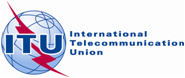 CPG(19)101 ANNEX VIII-09BPLENARY MEETINGAddendum 2 toAddendum 19 to
Document XXXX-EDateOriginal: EnglishEuropean Common ProposalsEuropean Common ProposalsProposals for the work of the conferenceProposals for the work of the conferenceAgenda item 1.9.2Agenda item 1.9.2Allocation to servicesAllocation to servicesAllocation to servicesRegion 1Region 2Region 3156.8375-FIXEDMOBILE except aeronautical
mobile156.8375-		FIXED		MOBILE156.8375-		FIXED		MOBILE5.226		5.226		5.226-FIXEDMOBILE except aeronautical
mobile-		FIXED		MOBILE-		FIXED		MOBILE5.226		5.226		5.226-FIXEDMOBILE except aeronautical
mobile-		FIXED		MOBILE-		FIXED		MOBILE5.226		5.226		5.226-FIXEDMOBILE except aeronautical
mobile-		FIXED		MOBILE-		FIXED		MOBILE5.226		5.226		5.226-FIXEDMOBILE except aeronautical
mobile-		FIXED		MOBILE-		FIXED		MOBILE5.226		5.226		5.226-161.9375FIXEDMOBILE except aeronautical
mobile-161.9375		FIXED		MOBILE-161.9375		FIXED		MOBILE5.226		5.226		5.226Reference
of
Article 9CaseFrequency bands 
(and Region) of the service 
for which coordination 
is soughtThreshold/conditionCalculation 
methodRemarks………………No. 9.14
Non-GSO/
terrestrial, GSO/
terrestrialA space station in a satellite network in the frequency bands for which a footnote refers to No. 9.11A or to No. 9.14, in respect of stations of terrestrial services where threshold(s) is (are) exceeded1)	Frequency bands for which a footnote refers to No. 9.11A; or

2)	11.7-12.2 GHz (Region 2 GSO FSS)






3) 	5 030-5 091 MHz1)	See § 1 of Annex 1 to this Appendix; In the bands specified in No. 5.414A, the detailed conditions for the application of No. 9.14 are provided in No. 5.414A for MSS networks or2)	In the band 11.7-12.2 GHz (Region 2 GSO FSS):
−124 dB(W/(m2 · MHz)) for 0°    5
−124 + 0.5 ( – 5) dB(W/(m2 · MHz))
for 5° <   25
−114 dB(W/(m2 · MHz)) for  > 25
where  is the angle of arrival of the incident wave above the horizontal plane (degrees)3)	Bandwidth overlap1)	See § 1 of Annex 1 to this AppendixChannel
designatorNotesTransmitting
frequencies 
(MHz)Transmitting
frequencies 
(MHz)Inter-shipPort operations 
and ship movementPort operations 
and ship movementPublic
corres-pondenceChannel
designatorNotesFrom ship stationsFrom coast stationsInter-shipSingle frequencyTwo frequencyPublic
corres-pondence……………………80y), wa)157.025161.625xxx21y), wa)157.050161.650xxx81y), wa)157.075161.675xxx22 y), wa)157.100161.700xxx82x), y), wa)157.125161.725xxx23x), y), wa)157.150161.750xxx83x), y), wa)157.175161.775xxx24w), ww), x), xx)157.200161.800xxx1024w), ww), x), xx)157.2002024w), ww), x), xx)161.800161.800x 
(digital only)84w), ww), x), xx)157.225161.825xxx1084w), ww), x), xx)157.2252084w), ww), x), xx)161.825161.825x 
(digital only)25w), ww), x), xx)157.250161.850xxx1025w), ww), x), xx)157.2502025w), ww), x), xx)161.850161.850x 
(digital only)85w), ww), x), xx)157.275161.875xxx1085w), ww), x), xx)157.2752085w), ww), x), xx)161.875161.875x 
(digital only)26w), ww), x)157.300161.900xxx1026w), ww), x)157.3002026w), ww), x)161.90086w), ww), x) 157.325161.925xxx1086w), ww), x)157.3252086w), ww), x)161.92527z), zx)157.350161.950xx1027zz)157.350157.350x2027*z)161.950161.95087zz)157.375157.375x28z), zx)157.400162.000xx1028zz)157.400157.400x2028*z)162.000162.00088zz)157.425157.425xAIS 1f), l), p)161.975161.975AIS 2f), l), p)162.025162.025*   From 1 January 2019, channel 2027 will be designated ASM 1 and channel 2028 will be designated ASM 2.*   From 1 January 2019, channel 2027 will be designated ASM 1 and channel 2028 will be designated ASM 2.*   From 1 January 2019, channel 2027 will be designated ASM 1 and channel 2028 will be designated ASM 2.*   From 1 January 2019, channel 2027 will be designated ASM 1 and channel 2028 will be designated ASM 2.*   From 1 January 2019, channel 2027 will be designated ASM 1 and channel 2028 will be designated ASM 2.*   From 1 January 2019, channel 2027 will be designated ASM 1 and channel 2028 will be designated ASM 2.*   From 1 January 2019, channel 2027 will be designated ASM 1 and channel 2028 will be designated ASM 2.*   From 1 January 2019, channel 2027 will be designated ASM 1 and channel 2028 will be designated ASM 2.Space serviceSpace service
frequency bandRadio astronomy
frequency bandSingle dish, continuum observationsSingle dish, continuum observationsSingle dish, spectral line observationsSingle dish, spectral line observationsVLBIVLBICondition of application: the API is received by the Bureau following the entry into force of the Final Acts of:Space serviceSpace service
frequency bandRadio astronomy
frequency bandepfd(2)Reference bandwidthepfd(2)Reference bandwidthepfd(2)Reference bandwidthCondition of application: the API is received by the Bureau following the entry into force of the Final Acts of:Space service(MHz)(MHz)(dB(W/m2))(MHz)(dB(W/m2))(kHz)(dB(W/m2))(kHz)Condition of application: the API is received by the Bureau following the entry into force of the Final Acts of:MSS (space-to-Earth)137-138150.05-153−2382.95NANANANAWRC-07MSS (space-to-Earth)387-390322-328.6−2406.6−25510−22810WRC-07MSS (space-to-Earth)400.15-401406.1-410−2423.9NANANANAWRC-07MSS (space-to-Earth)1 525-1 5591 400-1 427−24327−25920−22920WRC-07RNSS (space-to-Earth)(3)1 559-1 6101 610.6-1 613.8NANA−25820−23020WRC-07MSS (space-to-Earth)1 525-1 5591 610.6-1 613.8NANA−25820−23020WRC-07MSS (space-to-Earth)1 613.8-1 626.51 610.6-1 613.8NANA−25820−23020WRC-03NA:	Not applicable, measurements of this type are not made in this frequency band.(1)	These epfd thresholds should not be exceeded for more than 2% of time.(2)	Integrated over the reference bandwidth with an integration time of 2 000 s.(3)	This Resolution does not apply to current and future assignments of the radionavigation-satellite system GLONASS/GLONASS-M in the frequency band 1 559-1 610 MHz, irrespective of the date of reception of the related coordination or notification information, as appropriate. The protection of the radio astronomy service in the frequency band 1 610.6-1 613.8 MHz is ensured and will continue to be in accordance with the bilateral agreement between the Russian Federation, the notifying administration of the GLONASS/GLONASS-M system, and IUCAF, and subsequent bilateral agreements with other administrations.NA:	Not applicable, measurements of this type are not made in this frequency band.(1)	These epfd thresholds should not be exceeded for more than 2% of time.(2)	Integrated over the reference bandwidth with an integration time of 2 000 s.(3)	This Resolution does not apply to current and future assignments of the radionavigation-satellite system GLONASS/GLONASS-M in the frequency band 1 559-1 610 MHz, irrespective of the date of reception of the related coordination or notification information, as appropriate. The protection of the radio astronomy service in the frequency band 1 610.6-1 613.8 MHz is ensured and will continue to be in accordance with the bilateral agreement between the Russian Federation, the notifying administration of the GLONASS/GLONASS-M system, and IUCAF, and subsequent bilateral agreements with other administrations.NA:	Not applicable, measurements of this type are not made in this frequency band.(1)	These epfd thresholds should not be exceeded for more than 2% of time.(2)	Integrated over the reference bandwidth with an integration time of 2 000 s.(3)	This Resolution does not apply to current and future assignments of the radionavigation-satellite system GLONASS/GLONASS-M in the frequency band 1 559-1 610 MHz, irrespective of the date of reception of the related coordination or notification information, as appropriate. The protection of the radio astronomy service in the frequency band 1 610.6-1 613.8 MHz is ensured and will continue to be in accordance with the bilateral agreement between the Russian Federation, the notifying administration of the GLONASS/GLONASS-M system, and IUCAF, and subsequent bilateral agreements with other administrations.NA:	Not applicable, measurements of this type are not made in this frequency band.(1)	These epfd thresholds should not be exceeded for more than 2% of time.(2)	Integrated over the reference bandwidth with an integration time of 2 000 s.(3)	This Resolution does not apply to current and future assignments of the radionavigation-satellite system GLONASS/GLONASS-M in the frequency band 1 559-1 610 MHz, irrespective of the date of reception of the related coordination or notification information, as appropriate. The protection of the radio astronomy service in the frequency band 1 610.6-1 613.8 MHz is ensured and will continue to be in accordance with the bilateral agreement between the Russian Federation, the notifying administration of the GLONASS/GLONASS-M system, and IUCAF, and subsequent bilateral agreements with other administrations.NA:	Not applicable, measurements of this type are not made in this frequency band.(1)	These epfd thresholds should not be exceeded for more than 2% of time.(2)	Integrated over the reference bandwidth with an integration time of 2 000 s.(3)	This Resolution does not apply to current and future assignments of the radionavigation-satellite system GLONASS/GLONASS-M in the frequency band 1 559-1 610 MHz, irrespective of the date of reception of the related coordination or notification information, as appropriate. The protection of the radio astronomy service in the frequency band 1 610.6-1 613.8 MHz is ensured and will continue to be in accordance with the bilateral agreement between the Russian Federation, the notifying administration of the GLONASS/GLONASS-M system, and IUCAF, and subsequent bilateral agreements with other administrations.NA:	Not applicable, measurements of this type are not made in this frequency band.(1)	These epfd thresholds should not be exceeded for more than 2% of time.(2)	Integrated over the reference bandwidth with an integration time of 2 000 s.(3)	This Resolution does not apply to current and future assignments of the radionavigation-satellite system GLONASS/GLONASS-M in the frequency band 1 559-1 610 MHz, irrespective of the date of reception of the related coordination or notification information, as appropriate. The protection of the radio astronomy service in the frequency band 1 610.6-1 613.8 MHz is ensured and will continue to be in accordance with the bilateral agreement between the Russian Federation, the notifying administration of the GLONASS/GLONASS-M system, and IUCAF, and subsequent bilateral agreements with other administrations.NA:	Not applicable, measurements of this type are not made in this frequency band.(1)	These epfd thresholds should not be exceeded for more than 2% of time.(2)	Integrated over the reference bandwidth with an integration time of 2 000 s.(3)	This Resolution does not apply to current and future assignments of the radionavigation-satellite system GLONASS/GLONASS-M in the frequency band 1 559-1 610 MHz, irrespective of the date of reception of the related coordination or notification information, as appropriate. The protection of the radio astronomy service in the frequency band 1 610.6-1 613.8 MHz is ensured and will continue to be in accordance with the bilateral agreement between the Russian Federation, the notifying administration of the GLONASS/GLONASS-M system, and IUCAF, and subsequent bilateral agreements with other administrations.NA:	Not applicable, measurements of this type are not made in this frequency band.(1)	These epfd thresholds should not be exceeded for more than 2% of time.(2)	Integrated over the reference bandwidth with an integration time of 2 000 s.(3)	This Resolution does not apply to current and future assignments of the radionavigation-satellite system GLONASS/GLONASS-M in the frequency band 1 559-1 610 MHz, irrespective of the date of reception of the related coordination or notification information, as appropriate. The protection of the radio astronomy service in the frequency band 1 610.6-1 613.8 MHz is ensured and will continue to be in accordance with the bilateral agreement between the Russian Federation, the notifying administration of the GLONASS/GLONASS-M system, and IUCAF, and subsequent bilateral agreements with other administrations.NA:	Not applicable, measurements of this type are not made in this frequency band.(1)	These epfd thresholds should not be exceeded for more than 2% of time.(2)	Integrated over the reference bandwidth with an integration time of 2 000 s.(3)	This Resolution does not apply to current and future assignments of the radionavigation-satellite system GLONASS/GLONASS-M in the frequency band 1 559-1 610 MHz, irrespective of the date of reception of the related coordination or notification information, as appropriate. The protection of the radio astronomy service in the frequency band 1 610.6-1 613.8 MHz is ensured and will continue to be in accordance with the bilateral agreement between the Russian Federation, the notifying administration of the GLONASS/GLONASS-M system, and IUCAF, and subsequent bilateral agreements with other administrations.NA:	Not applicable, measurements of this type are not made in this frequency band.(1)	These epfd thresholds should not be exceeded for more than 2% of time.(2)	Integrated over the reference bandwidth with an integration time of 2 000 s.(3)	This Resolution does not apply to current and future assignments of the radionavigation-satellite system GLONASS/GLONASS-M in the frequency band 1 559-1 610 MHz, irrespective of the date of reception of the related coordination or notification information, as appropriate. The protection of the radio astronomy service in the frequency band 1 610.6-1 613.8 MHz is ensured and will continue to be in accordance with the bilateral agreement between the Russian Federation, the notifying administration of the GLONASS/GLONASS-M system, and IUCAF, and subsequent bilateral agreements with other administrations.